GAZİANTEP ÜNİVERSİTESİ          EĞİTİM BİLİMLERİ ENSTİTÜSÜARAŞTIRMA İZNİ BAŞVURU SÜRECİ       	 Gaziantep Üniversitesi Lisansüstü Öğrencileri başvuru yapabilir. Başvuru yapacak Lisansüstü öğrencileri belirtilen form ve belgeleri bilgisayar ortamında doldurarak çıktı alması ve bu çıktıların ilgililere imza ve paraflarının eksiksiz olarak tamamlamasından mükellef olacaktır. Aksi durumda gözden kaçan eksiklik öğrenciye, bölüm sekreterliğine, enstitü ilgili birim görevlisine, rektörlük ilgili birim çalışanına ve Etik Kurul Bölümüne zaman kaybı olarak geri dönmektedir. İmzaların tamamlanmış olunmasına dikkat edilmesi gerekmektedir. Tamamlanan başvuru formları Bölüm Başkanlığına ilgili öğrenci tarafından elden teslim edilir ve burada öğrenci için süreç başlamış olur. Sonrasında sırasıyla; -Bölüm Üst yazıyla Enstitü Müdürlüğü’ne, -Enstitü Müdürlüğü üst yazıyla Rektörlük Birimine, -Rektörlük Birimi ise onay verdiği yazıyı Etik Kurul Birimine sevk eder, -Etik Kurul sonuçlandırdığı olumlu veya olumsuz raporu üst yazı ile Enstitü Müdürlüğü’ne sistem üzerinden gönderir, -Enstitü Müdürlüğü ise ilgili raporu bölüm başkanlığına sevk eder, -Bu safhada araştırma yapılacak yer Üniversitemiz İçinde ise başvuru sonuçlanmış olur. Fakat araştırma yapılacak yer Üniversitemiz dışında ise; -Öğrencinin başvuruda verdiği evraklara Etik Kurulun olumlu Raporu da eklenerek araştırma yapılacak kuruma üst yazı yazılır. -Bu aşamadan sonra başvuruyu yapan öğrenciye başvuruda bulunduğu yere teslim edilmek üzere evraklar kapalı bir zarf içerisinde imza karşılığında verilir. Ancak, durumu itibariyle enstitüye gelemeyecek öğrenciye talebi halinde mail yoluyla evraklar gönderilir. -Araştırma yapılacak Kurum başvuruya verdiği olumlu-olumsuz yanıtı öğrenciye verebilir veya Enstitü Müdürlüğüne üst yazı ile gönderilebilir. -Enstitüye gönderilen sonuçlar öğrenci ve tez danışmanına bilgi verilmesi amacıyla ilgili bölüm başkanlığına sevk edilir ve başvuru süreci burada tamamlanmış olur. Her ayın ilk haftası Sosyal ve Beşeri Bilimler Etik Kurulu Kararları alınmaktadır. Kurum içi yapılan yazışmalar EBYS üzerinden, Kurum Dışı yapılan yazışmalar ise posta aracılığıyla yapılmaktadır. Araştırma ve Uygulama İzni için başvuruda bulunacak öğrencilerin başvurularını yukarıda belirtilen süreci (geçecek zamanı) göz önünde bulundurarak yapmaları kendileri açısından oluşacak zaman kısıtlılığının önüne geçecektir. 		 FORMLAR            (  Araştırma Projesi , Araştırma Tezi ve Araştırma Makalesine başvuracak araştırmacılar aynı formları dolduracaktır. )Dilekçe         (İlgili Bölüm Başkanlığına Yazılacak Olup Aşağıda Verilen Örnek Dilekçe Formu Kullanılmalıdır)   Araştırma Uygulama İzni Ön Başvuru Formu.  (Araştırma, Milli Eğitim Bakanlığına bağlı bir kurumda yapılacak                                                                                   ise Araştırma Uygulama İzni Ön Başvuru Formu (AYSE FORMU))Etik Kurul Başvuru Dilekçesi, 4.    Etik Kurul Başvuru Formu, 5.    Özgeçmiş Formu (Başvuru Sahibi Araştırmacılar ve Danışmanın Özgeçmişi) 6.    Taahhütname, 7.    Gönüllü Katılım Formu, 8.    Kontrol Listesi, 9.    Araştırma; proje ise proje özetinin ilgili kuruma verilecek son hali, tez ise tez önerisinin enstitü yönetim kurulunca onaylanmış kopyası, makalesi ise çalışmanın adı, amacı, araştırma yöntemi ve araştırma sorularını içeren kısa özeti,10. Veri toplama aracı/araçları (ölçek, anket, mülakat, çekim, odak grup çalışması ve benzeri uygulamalarda kullanılacak sorular ve içerikler) 11.   Kullanılacak veri toplama araçları başkalarına ait olup yayımlanmamış ise izin belgesi12.   Araştırmanın özelliğine göre gerekli diğer izin formları (veli/vasi izin belgesi, kurum izin formu vs.)ÖRNEK DİLEKÇE…………………………………………………… Anabilim Dalı Başkanlığı’na  Anabilim Dalınız, ……………………………… “tezli/tezsiz/doktora programı” …………………….. isimli öğrencinizim. Tez Danışmanım Öğretim Üyesi ……………………………………….. ile birlikte yürüttüğüm “ ……………………………………………… “ başlıklı tezimde kullanmak üzere ekteki “ölçeği/anketi/sunumu/vb“  ……………. ile …………… tarihleri arasında ……………………………. Bakanlığına/ Müdürlüğü’ne vs. bağlı ………………………………………….’nda (görevli yöneticilere, görevli öğretmenlere, eğitimleri devam eden öğrencilere, velilere vs.) uygulamak istiyorum.   Üniversitemiz Sosyal ve Beşeri Bilimler Etik Kurulu’ndan rapor ve ilgili kurumlardan gerekli izinlerin alınması hususunda bilgilerinize ve gereğini arz ederim.                                                                             Ad Soyad:                                                                                Tarih/İmza:                                                                                                                                      Telefon No:					UYGUNDUR                              Tez Danışmanı Adı-Soyadı   ……………………….                                                                 İmza    ……………………….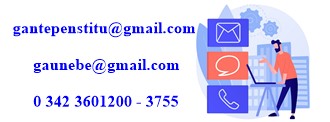 